SURAT PERNYATAANYang bertanda tangan di bawah ini:Dengan ini menyatakan secara sungguh-sungguh akan melanjutkan proses perbaikan editing artikel saya sesuai standar LenteraBio hingga selesai, sebagai konsekuensi saya telah menerima surat keterangan jurnal untuk pengurusan SPK. Demikian surat pernyataan ini saya buat secara sungguh-sungguh dengan penuh rasa tanggung jawab.Nama:Muhammad AvesinaNIM:16030244033Prodi:S1 BiologiAlamat email aktif:Avesina060598@gmail.comNomor HP aktif:082142076156Judul Artikel:Efektivitas Ekstrak Metanol Kulit Batang Sonneratia alba sebagai Biopestisida Pengendali Spodoptera litura pada Tanaman Sawi Caisim (Brassica juncea L.)Mengetahui,Pembimbing 2,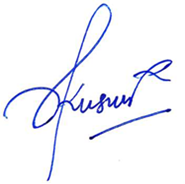 Sari Kusuma Dewi, S.Si., M.Si.NIP 198305052015042001Surabaya, 4 November 2020Yang menyatakan,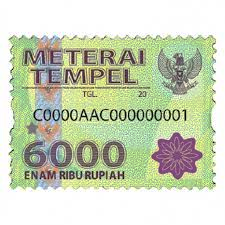 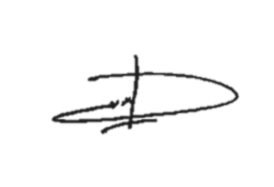 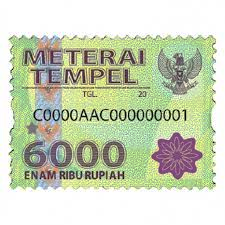 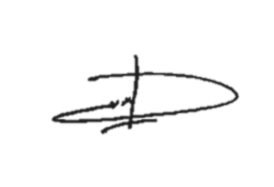 Muhammad Avesina NIM 16030244033Menyetujui,Kaprodi,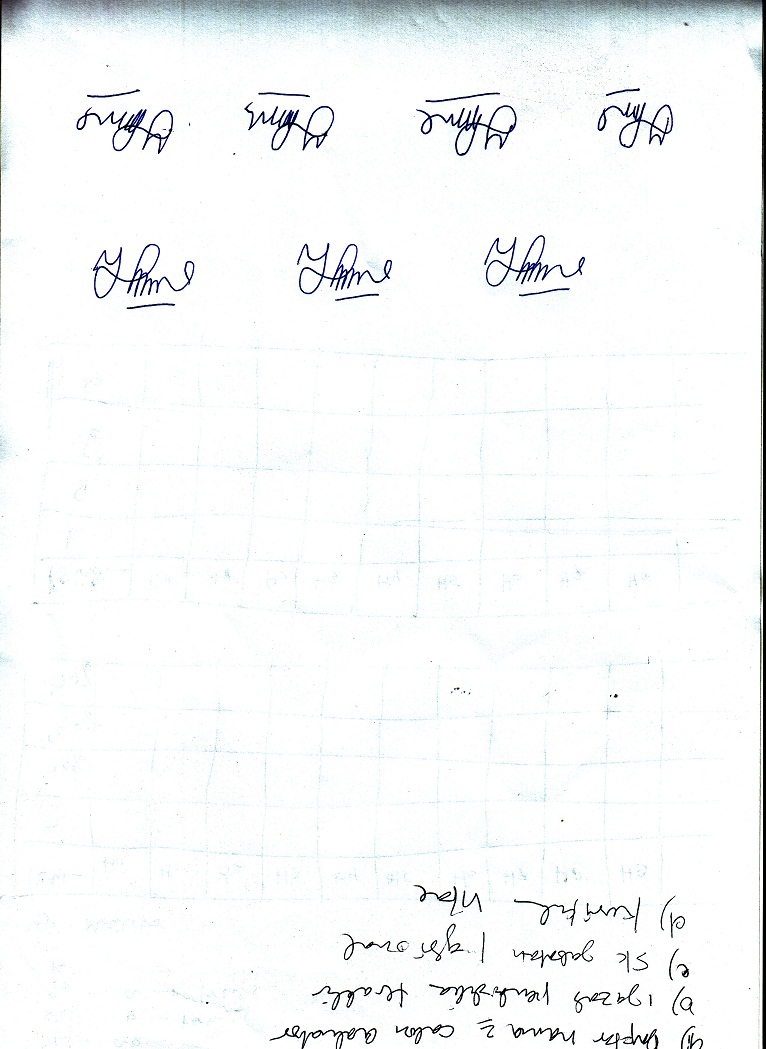 Dr. Nur Ducha, M.Si.NIP 197007191997022001Mengetahui,Pembimbing 1,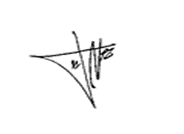 Dr. Yuliani, M.Si.NIP 196807211993032002